359317, Республика Калмыкия,  п. Барун  Юстинского района,  ул. Советская,24  код /847 44/, тел. 9-91-40,  РЕШЕНИЕ № 29           «14» апреля 2022г.                                                                                           п. Барун«О проекте решения Собрания депутатов Барунского сельского муниципального образования Республики Калмыкия «О внесении изменений и дополнений в Устав Барунского сельского муниципального образования Республики Калмыкия»В целях приведения Устава Барунского сельского муниципального образования  Республики Калмыкия в соответствие с федеральным и республиканским законодательством, в соответствии с пунктом 1 части 10 статьи 35,  статьей 44 Федерального закона от 6 октября 2003 г. № 131-ФЗ «Об общих принципах организации местного самоуправления в Российской Федерации», пунктом 1 части 1 статьи 23 Устава Барунского сельского муниципального образования Республики Калмыкия, Собрание депутатов Барунского сельского муниципального образования Республики Калмыкия                             РЕШИЛО:1. Внести в Устав Барунского сельского муниципального образования Республики Калмыкия, утвержденный решением Собрания депутатов Барунского сельского муниципального образования Республики Калмыкия от 02 декабря 2019 г. № 78, следующие изменения и дополнения:1) в статье 7: а) в пункте 9: - слова «осуществление контроля за их соблюдением» заменить словами «осуществление муниципального контроля в сфере благоустройства, предметом которого является соблюдение правил благоустройства территории поселения, требований к обеспечению доступности для инвалидов объектов социальной, инженерной и транспортной инфраструктур и предоставляемых услуг»;- слова «, а также организация использования, охраны, защиты, воспроизводства городских лесов, лесов особо охраняемых природных территорий, расположенных в границах населенных пунктов муниципального образования» исключить;б) пункт 14 изложить в следующей редакции:«14) обеспечение проживающих в поселении и нуждающихся в жилых помещениях малоимущих граждан жилыми помещениями, организация строительства и содержания муниципального жилищного фонда, создание условий для жилищного строительства, осуществление муниципального жилищного контроля, а также иных полномочий органов местного самоуправления в соответствии с жилищным законодательством;»;2) часть 1 статьи 8 дополнить пунктами 16, 17 следующего содержания:   «16) предоставление сотруднику, замещающему должность участкового уполномоченного полиции, и членам его семьи жилого помещения на период замещения сотрудником указанной должности;17) осуществление мероприятий по оказанию помощи лицам, находящимся в состоянии алкогольного, наркотического или иного токсического опьянения.»;3) часть 2 статьи 10 изложить в следующей редакции:«2. Организация и осуществление видов муниципального контроля регулируются Федеральным законом от 31.07.2020 года № 248-ФЗ «О государственном контроле (надзоре) и муниципальном контроле в Российской Федерации». В соответствии с частью 9 статьи 1 указанного Федерального закона муниципальный контроль подлежит осуществлению при наличии в границах муниципального образования объектов соответствующего вида контроля.»;4) дополнить статьей 16.1 следующего содержания:«Статья 16.1. Инициативные проекты1. В целях реализации мероприятий, имеющих приоритетное значение для жителей муниципального образования или его части, по решению вопросов местного значения или иных вопросов, право решения которых предоставлено органам местного самоуправления муниципального образования, в Администрацию муниципального образования может быть внесен инициативный проект. 2. Порядок выдвижения, внесения, обсуждения, рассмотрения инициативных проектов, проведения их конкурсного отбора, а также определения части территории муниципального образования, на которой могут реализовываться инициативные проекты, устанавливается Собранием депутатов с соблюдением требований законодательства»; 5) часть 1 статьи 17 изложить в следующей редакции:«1. Под территориальным общественным самоуправлением понимается самоорганизация граждан по месту их жительства на части территории поселения, а также в расположенных на межселенной территории населенных пунктах (либо на части их территории) для самостоятельного и под свою ответственность осуществления собственных инициатив по вопросам местного значения.Границы территории, на которой осуществляется территориальное общественное самоуправление, устанавливаются Собранием депутатов сельского муниципального образования по предложению населения, проживающего на соответствующей территории, а в расположенных на межселенной территории населенных пунктах (либо на части их территории) – Собранием депутатов районного муниципального образования.»;6) дополнить статьей 17.1 в следующей редакции:«17.1. Староста  сельского населенного пункта.1. Для организации взаимодействия органов местного самоуправления и жителей сельского населенного пункта при решении вопросов местного значения в сельском населенном пункте, расположенном в поселении или на межселенной территории, может назначаться староста сельского населенного пункта.2. Староста сельского населенного пункта назначается Собранием депутатов, в состав которого входит данный сельский населенный пункт, по представлению схода граждан сельского населенного пункта из числа лиц, проживающих на территории данного сельского населенного пункта и обладающих активным избирательным правом.3. Староста сельского населенного пункта не является лицом, замещающим государственную должность, должность государственной гражданской службы, муниципальную должность или должность муниципальной службы, не может состоять в трудовых отношениях и иных непосредственно связанных с ними отношениях с органами местного самоуправления.4. Старостой сельского населенного пункта не может быть назначено лицо:1) замещающее государственную должность, должность государственной гражданской службы, муниципальную должность или должность муниципальной службы;2) признанное судом недееспособным или ограниченно дееспособным;3) имеющее непогашенную или неснятую судимость.5. Срок полномочий старосты сельского населенного пункта составляет пять лет.Полномочия старосты сельского населенного пункта прекращаются досрочно по решению представительного органа муниципального образования, в состав которого входит данный сельский населенный пункт, по представлению схода граждан сельского населенного пункта, а также в случаях, установленных пунктами 1 - 7 части 10 статьи 40 настоящего Федерального закона.6. Староста сельского населенного пункта для решения возложенных на него задач:1) взаимодействует с органами местного самоуправления, муниципальными предприятиями и учреждениями и иными организациями по вопросам решения вопросов местного значения в сельском населенном пункте;2) взаимодействует с населением, в том числе посредством участия в сходах, собраниях, конференциях граждан, направляет по результатам таких мероприятий обращения и предложения, в том числе оформленные в виде проектов муниципальных правовых актов, подлежащие обязательному рассмотрению органами местного самоуправления;3) информирует жителей сельского населенного пункта по вопросам организации и осуществления местного самоуправления, а также содействует в доведении до их сведения иной информации, полученной от органов местного самоуправления;4) содействует органам местного самоуправления в организации и проведении публичных слушаний и общественных обсуждений, обнародовании их результатов в сельском населенном пункте;4.1) вправе  выступить с инициативой  о внесении инициативного  проекта  по  вопросам, имеющим приоритетное  значение  для  жителей  сельского  населенного пункта;5) осуществляет иные полномочия и права, предусмотренные уставом муниципального образования и (или) нормативным правовым актом представительного органа муниципального образования в соответствии с законом субъекта Российской Федерации.7. Гарантии деятельности и иные вопросы статуса старосты сельского населенного пункта могут устанавливаться нормативным правовым актом Собрания депутатов в соответствии с законом Республики Калмыкия.»;7) в статье 18:а) в части 3 слова «общественные обсуждения и публичные слушания, порядок организации и проведения которых определяется нормативным правовым актом Собрания депутатов с учетом положений законодательства» заменить словами «публичные слушания или общественные обсуждения в соответствии с законодательством»;б) часть 4 изложить в следующей редакции:«4. Порядок организации и проведения публичных слушаний, общественных обсуждений определяется нормативным правовым актом Собрания депутатов и должен предусматривать заблаговременное оповещение жителей муниципального образования о времени и месте проведения публичных слушаний, заблаговременное ознакомление с проектом муниципального правового акта, в том числе посредством его размещения на официальном сайте органа местного самоуправления в информационно-телекоммуникационной сети «Интернет» или в случае, если орган местного самоуправления не имеет возможности размещать информацию о своей деятельности в информационно-телекоммуникационной сети «Интернет», на официальном сайте субъекта Российской Федерации или муниципального образования с учетом положений Федерального закона от 9 февраля 2009 года № 8-ФЗ «Об обеспечении доступа к информации о деятельности государственных органов и органов местного самоуправления» (далее - официальный сайт), возможность представления жителями муниципального образования своих замечаний и предложений по вынесенному на обсуждение проекту муниципального правового акта, в том числе посредством официального сайта, другие меры, обеспечивающие участие в публичных слушаниях жителей муниципального образования, опубликование (обнародование) результатов публичных слушаний, включая мотивированное обоснование принятых решений, в том числе посредством их размещения на официальном сайте.»;8) в статье 19:а) в части 1 после слов «и должностных лиц местного самоуправления,» дополнить словами «обсуждения вопросов внесения инициативных проектов и их рассмотрения,»;           б)  часть 2   дополнить абзацем  следующего содержания:«В  собрании граждан  по вопросам внесения  инициативных  проектов  и их рассмотрения  вправе  принимать участие  жители соответствующей  территории, достигшие  шестнадцатилетнего возраста. Порядок  назначения и проведения  собрания  граждан  в  целях  рассмотрения и обсуждения  вопросов  внесения  инициативных  проектов  определяется  решением Собрания депутатов.»;9) в статье 21:а) часть 1 дополнить предложением следующего содержания: «В опросе граждан по вопросу выявления мнения граждан о поддержке инициативного проекта вправе участвовать жители муниципального образования или его части, в которых предлагается реализовать инициативный проект, достигшие шестнадцатилетнего возраста.»;б) часть 3 дополнить пунктом 3 следующего содержания:«3) жителей муниципального образования или его части, в которых предлагается реализовать инициативный проект, достигших шестнадцатилетнего возраста, - для выявления мнения граждан о поддержке данного инициативного проекта.»;10) в статье 28:а) часть 1.1 признать утратившим силу;б) часть 5 изложить в следующей редакции:«5. Глава муниципального образования (ахлачи) не может быть депутатом Государственной Думы Федерального Собрания Российской Федерации, сенатором Российской Федерации, депутатом законодательных (представительных) органов государственной власти субъектов Российской Федерации, занимать иные государственные должности Российской Федерации, государственные должности субъектов Российской Федерации, а также должности государственной гражданской службы и должности муниципальной службы, если иное не предусмотрено федеральными законами. Глава муниципального образования (ахлачи) не может одновременно исполнять полномочия депутата Собрания депутатов, за исключением случаев, установленных Федеральным законом от 6 октября 2003 г. № 131-ФЗ «Об общих принципах организации местного самоуправления в Российской Федерации», иными федеральными законами.»;в) часть 8 изложить в следующей редакции:«8. Глава муниципального образования должен соблюдать ограничения, запреты, исполнять обязанности, которые установлены Федеральным законом от 25 декабря 2008 года № 273-ФЗ «О противодействии коррупции» и другими федеральными законами. Полномочия депутата, члена выборного органа местного самоуправления, выборного должностного лица местного самоуправления прекращаются досрочно в случае несоблюдения ограничений, запретов, неисполнения обязанностей, установленных Федеральным законом от 25 декабря 2008 года № 273-ФЗ «О противодействии коррупции», Федеральным законом от 3 декабря 2012 года № 230-ФЗ «О контроле за соответствием расходов лиц, замещающих государственные должности, и иных лиц их доходам», Федеральным законом от 7 мая 2013 года №79-ФЗ «О запрете отдельным категориям лиц открывать и иметь счета (вклады), хранить наличные денежные средства и ценности в иностранных банках, расположенных за пределами территории Российской Федерации, владеть и (или) пользоваться иностранными финансовыми инструментами», если иное не предусмотрено Федеральным законом «Об общих принципах организации местного самоуправления в Российской Федерации».;г) абзац 2 части 9 изложить в следующей редакции:«При выявлении в результате проверки фактов несоблюдения ограничений, запретов, неисполнения обязанностей, которые установлены Федеральным законом от 25 декабря 2008 г. № 273-ФЗ «О противодействии коррупции», Федеральным законом от 3 декабря 2012 г. № 230-ФЗ «О контроле за соответствием расходов лиц, замещающих государственные должности, и иных лиц их доходам», Федеральным законом от 7 мая 2013 г. № 79-ФЗ «О запрете отдельным категориям лиц открывать и иметь счета (вклады), хранить наличные денежные средства и ценности в иностранных банках, расположенных за пределами территории Российской Федерации, владеть и (или) пользоваться иностранными финансовыми инструментами», Глава Республики Калмыкия обращается с заявлением о досрочном прекращении полномочий депутата, члена выборного органа местного самоуправления, выборного должностного лица местного самоуправления или применении в отношении указанных лиц иной меры ответственности в орган местного самоуправления, уполномоченный принимать соответствующее решение, или в суд.»;11) пункт 9 части 1 статьи 30  изложить в следующей редакции:«9) прекращения гражданства Российской Федерации либо гражданства иностранного государства - участника международного договора Российской Федерации, в соответствии с которым иностранный гражданин имеет право быть избранным в органы местного самоуправления, наличия гражданства (подданства) иностранного государства либо вида на жительство или иного документа, подтверждающего право на постоянное проживание на территории иностранного государства гражданина Российской Федерации либо иностранного гражданина, имеющего право на основании международного договора Российской Федерации быть избранным в органы местного самоуправления, если иное не предусмотрено международным договором Российской Федерации;»;12) Статью 31 дополнить частью 7 в следующей редакции:«7. Выборные должностные лица местного самоуправления не могут быть депутатами Государственной Думы Федерального Собрания Российской Федерации, сенаторами Российской Федерации, депутатами законодательных (представительных) органов государственной власти субъектов Российской Федерации, занимать иные государственные должности Российской Федерации, государственные должности субъектов Российской Федерации, а также должности государственной гражданской службы и должности муниципальной службы, если иное не предусмотрено федеральными законами.». 13) в статье 32:а) часть 6 изложить в следующей редакции:«6. Депутаты Собрания депутатов не могут быть депутатами Государственной Думы Федерального Собрания Российской Федерации, сенаторами Российской Федерации, депутатами законодательных (представительных) органов государственной власти субъектов Российской Федерации, занимать иные государственные должности Российской Федерации, государственные должности субъектов Российской Федерации, а также должности государственной гражданской службы и должности муниципальной службы, если иное не предусмотрено федеральными законами.»; е) дополнить частью 12 следующего содержания:«12. Для осуществления своих полномочий на непостоянной основе гарантируется сохранение места работы (должности) на период, составляющий в совокупности 2 рабочих дня в месяц в соответствии с законом Республики Калмыкия.»;14) пункт 7 части 1 статьи 33 изложить в следующей редакции:«7) прекращения гражданства Российской Федерации либо гражданства иностранного государства - участника международного договора Российской Федерации, в соответствии с которым иностранный гражданин имеет право быть избранным в органы местного самоуправления, наличия гражданства (подданства) иностранного государства либо вида на жительство или иного документа, подтверждающего право на постоянное проживание на территории иностранного государства гражданина Российской Федерации либо иностранного гражданина, имеющего право на основании международного договора Российской Федерации быть избранным в органы местного самоуправления, если иное не предусмотрено международным договором Российской Федерации;»;15) в части 1 статьи 35:а) в пункте 12: - слова «осуществление контроля за соблюдением правил благоустройства территории муниципального образования» заменить словами «осуществление муниципального контроля в сфере благоустройства, предметом которого является соблюдение правил благоустройства территории поселения, требований к обеспечению доступности для инвалидов объектов социальной, инженерной и транспортной инфраструктур и предоставляемых услуг»;- слова «, а также организация использования, охраны, защиты, воспроизводства городских лесов, лесов особо охраняемых природных территорий, расположенных в границах населенных пунктов муниципального образования» исключить;б) дополнить пунктами 25.1, 25.2, 25.3 следующего содержания:«25.1) принятие в соответствии с гражданским законодательством Российской Федерации решения о сносе самовольной постройки, решения о сносе самовольной постройки или ее приведении в соответствие с предельными параметрами разрешенного строительства, реконструкции объектов капитального строительства, установленными правилами землепользования и застройки, документацией по планировке территории, или обязательными требованиями к параметрам объектов капитального строительства, установленными федеральными законами;25.2) осуществление полномочий органов местного самоуправления, предусмотренных Федеральным законом от 01 апреля . №69-ФЗ «О защите и поощрении капиталовложений в Российской Федерации»;25.3) обеспечение проживающих в поселении и нуждающихся в жилых помещениях малоимущих граждан жилыми помещениями, организация строительства и содержания муниципального жилищного фонда, создание условий для жилищного строительства, осуществление муниципального жилищного контроля, а также иных полномочий органов местного самоуправления в соответствии с жилищным законодательством;»;16) второе предложение части 6 статьи 38 изложить в следующей редакции:«Глава муниципального образования обязан опубликовать (обнародовать) зарегистрированные Устав муниципального образования, решение о внесении изменений и дополнений в Устав в течении 7 дней со дня поступления из Управления Министерства юстиции Российской Федерации по Республике Калмыкия уведомления о включении сведений об Уставе муниципального образования, решений о внесении изменений и дополнений в Устав муниципального образования в государственный реестр уставов муниципальных образований субъектов Российской Федерации, предусмотренного частью 6 статьи 4 Федерального закона от 21 июля . №97-ФЗ «О государственной регистрации уставов муниципальных образований».»;17) статью 44 дополнить частями 3, 4 следующего содержания:«4. Проекты муниципальных нормативных правовых актов иных муниципальных образований, устанавливающие новые или изменяющие ранее предусмотренные муниципальными нормативными правовыми актами обязательные требования для субъектов предпринимательской и иной экономической деятельности, обязанности для субъектов инвестиционной деятельности, могут подлежать оценке регулирующего воздействия, проводимой органами местного самоуправления соответствующих муниципальных образований в порядке, установленном муниципальными нормативными правовыми актами в соответствии с законом субъекта Российской Федерации, за исключением:1) проектов нормативных правовых актов представительных органов муниципальных образований, устанавливающих, изменяющих, приостанавливающих, отменяющих местные налоги и сборы;2) проектов нормативных правовых актов представительных органов муниципальных образований, регулирующих бюджетные правоотношения;3) проектов нормативных правовых актов, разработанных в целях ликвидации чрезвычайных ситуаций природного и техногенного характера на период действия режимов чрезвычайных ситуаций.5. Оценка регулирующего воздействия проектов муниципальных нормативных правовых актов проводится в целях выявления положений, вводящих избыточные обязанности, запреты и ограничения для субъектов предпринимательской и иной экономической деятельности или способствующих их введению, а также положений, способствующих возникновению необоснованных расходов субъектов предпринимательской и иной экономической деятельности и местных бюджетов.»;18) часть 3 статьи 45 дополнить абзацем следующего содержания:«Тексты муниципальных нормативных правовых актов дополнительно направляются для размещения в Федеральном регистре муниципальных нормативных правовых актов. Доступ к текстам указанных актов в соответствии с федеральным законодательством обеспечивается через портал Министерства юстиции Российской Федерации «Нормативные правовые акты в Российской Федерации» в информационно-телекоммуникационной сети «Интернет» (http://pravo-minjust.ru, http://право-минюст.рф, регистрационный номер и дата его регистрации в качестве сетевого издания: Эл № ФС77-72471 от 05.03.2018 г.)»;19) дополнить статьей 55.1 следующего содержания: «Статья 55.1. Финансовое и иное обеспечение реализации инициативных проектов. 1. Источником финансовой поддержки реализации инициативных проектов, предусмотренных статьей 16.1 настоящего Устава, являются бюджетные ассигнования на реализацию инициативных проектов, предусмотренные в бюджете муниципального образования, формируемые в том числе с учетом объемов инициативных платежей и (или) межбюджетных трансфертов из республиканского бюджета предоставленных в целях финансового обеспечения соответствующих расходных обязательств муниципального образования. 2. В случае если инициативный проект не был реализован, инициативные платежи подлежат возврату лицам (в том числе организациям), осуществившим их перечисление в бюджет муниципального образования. В случае образования по итогам реализации инициативного проекта остатка инициативных платежей, не использованных в целях реализации инициативного проекта, указанные платежи подлежат возврату лицам (в том числе организациям), осуществившим их перечисление в бюджет муниципального образования. Порядок расчета и возврата сумм инициативных платежей, подлежащих возврату лицам (в том числе организациям), осуществившим их перечисление в бюджет муниципального образования, определяется решением Собрания депутатов муниципального образования. 3. Реализация инициативных проектов может обеспечиваться также в форме добровольного имущественного (или) трудового участия заинтересованных лиц.». 20) в части 1 статьи 61 после слов «населенного пункта» дополнить словами «(либо части его территории)».21) часть 1 статьи 67 изложить в следующей редакции:«1. Настоящий устав вступает в силу после его государственной регистрации со дня официального опубликования (обнародования).».2. Главе Барунского сельского муниципального образования Республики Калмыкия представить настоящее решение в порядке, установленном Федеральным законом от 21 июля 2005 г. № 97-ФЗ «О государственной регистрации уставов муниципальных образований», на государственную регистрацию.3. Опубликовать (обнародовать) настоящее решение после его государственной регистрации.4. Настоящее решение, за исключением пунктов 2, 3 решения, вступает в силу со дня его официального опубликования (обнародования).Пункты 2, 3 настоящего решения вступают в силу со дня его подписания. Председатель Собрания депутатов Барунского сельского образованияРеспублики Калмыкия 	                                                                       Иванкиев С.Б.Глава Барунского сельскогомуниципального  образованияРеспублики Калмыкия (ахлачи)                                                              Артаев П.Д.ХАЛЬМГ ТАҢҺЧИНYСТИН РАЙОНА БАРУН СЕЛӘНӘ МУНИЦИПАЛЬН БYРДӘЦИНДЕПУТАТНРИН ХУРГИН ШИИДВР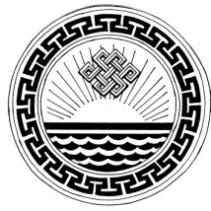  РЕШЕНИЕСОБРАНИЕ  ДЕПУТАТОВБАРУНСКОГО СЕЛЬСКОГОМУНИЦИПАЛЬНОГО ОБРАЗОВАНИЯРЕСПУБЛИКИ КАЛМЫКИЯ